Karta 2c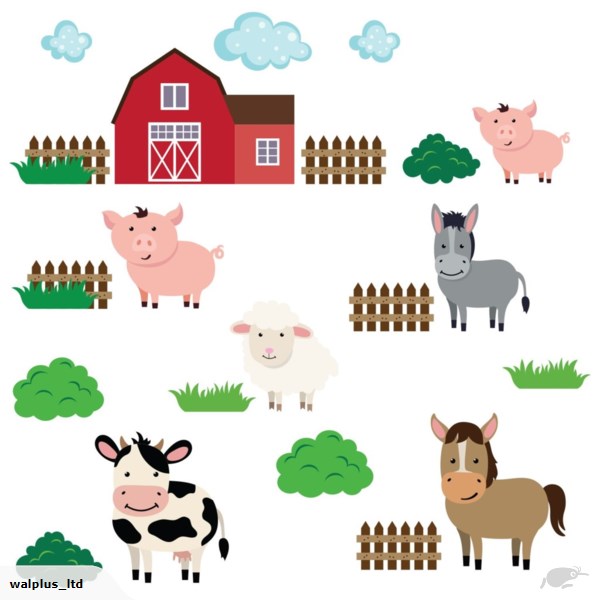 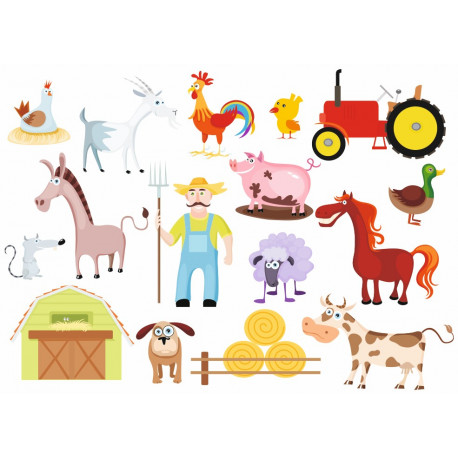 